 2This is NOT a stock purchase list. This is NOT a stock watch list or even a pounce pile. This is a list of stock ideas you think the rest of the club should know about. You need to do a very quick look at the SSG visual Analysis (Page 1); and it should look reasonable. Does this company merit a more detailed study by our club at a future date. Quality is important; Value is secondary?Name of member: _ _________		Date: To find companies on this list you need to do some reading and some initial leg work. Let’s know where you came across a company; and what makes it interesting to you. Please do not throw a name on here WITHOUT doing a preliminary review of the company on your own.  Ask yourself this question: Would you consider adding this company to your personal portfolio? CompanyTickerI Found It HereKey Metric(s)Reason I Like It1)        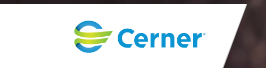 (S) Technology SectorCERNLISTEDNASDAQMotley Fool “3 Stocks with Huge Competitive Advantages: articleCFRA: 3-Star; VL FS: A+; VL EP: 100; MI Quality:96; MI PAR: 7.1%; VL Div. Yield: 0% Nice uptrending SSG Visual.  CERN leading healthcare information technology supplier (HCIT) that helps clients improve their operations and efficiency with a slew of software, hardware and other services. But the key factor supporting Cerner's top and bottom line performance is the high switching costs its customers face.2)  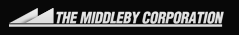  (M) Industrials SectorMIDDLISTEDNASDAQRound Table (June 2017)New Construct: Neutral; VL FS: B++; VL EP: 95;  MI Quality: 100; MI PAR: 11.2%; Nice uptrending SSG Visual   Middleby Corporation designs, manufactures, markets, distributes, and services commercial foodservice, food processing, and residential kitchen equipment in the United States, Canada, Asia, Europe, the Middle East, and Latin America3)  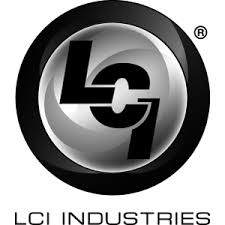 (M) Cons. Des.  Sector LCIILISTEDNYSESmallCap Informer Focus Stock, April 2017VL FS: B++; MI Quality:76; MI PAR: 12.9%; VL Div. Yield: 2.1%Nice uptrending SSG Visual.  Ownership of RVs appeals to Generation X and Millennials as well as Baby boomers. Sales and EPS have grown at over 19%, and 25%, respectively, since 2010.4) 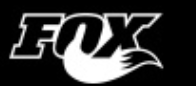  (S) Consumer Good Sector FOXFLISTEDNASDAQManifest Investing List of Blue/Green companiesMI Quality: 95; MI PAR: 12.7%; Net VL FS: B+Nice uptrending SSG Visual   Price at fifty two week high  As people hold onto their vehicles longer, it means that DIY upgrades and replacements will grow.5) 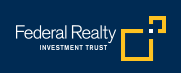 (L) FinancialFRTLISTEDNYSEManifest Investing List of Blue/Green companiesVL FS: B++; VL EP: 90; MI Quality:99; MI PAR: 11.9%; CFRA: 3-Star (Hold);Wide economic moat with annual dividend hikes.  Trading at the lowest VL Relative P/E ratio since 2010. SBUX is expanding in China.  Management expects to open 2100 net new stores globally.